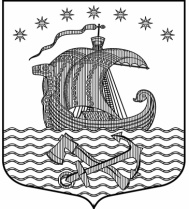 Муниципальное образование Свирицкое сельское поселениеВолховского муниципального районаЛенинградской областиАДМИНИСТРАЦИЯП О С Т А Н О В Л Е Н И Еот «16» декабря 2019 года                                                                         № 139пос. СвирицаВолховского района Ленинградской областиОб утверждении перечня автомобильных дорог общего пользования местного значения на территории муниципального образования Свирицкое сельское поселениеВ соответствии с федеральными законами от 06.10.2003 N 131-ФЗ "Об общих принципах организации местного самоуправления в Российской Федерации", от 08.11.2007 N 257-ФЗ "Об автомобильных дорогах и о дорожной деятельности в Российской Федерации и о внесении изменений в отдельные законодательные акты Российской Федерации",  постановлением Правительства Российской Федерации от 11.04.2006 N 209 "О некоторых вопросах, связанных с классификацией автомобильных дорог в Российской Федерации" (в ред. постановления Правительства РФ от 28.09.2009 N 767), на основании проведенной паспортизации автомобильных дорог общего пользования местного значения, руководствуясь Уставом МО Свирицкое сельское поселение, администрация МО Свирицкое сельское поселение ПОСТАНОВЛЯЕТ:1.Утвердить Перечень автомобильных дорог общего пользования местного значения на территории муниципального образования Свирицкое сельское поселение согласно приложению.2. Признать утратившим силу постановление администрации муниципального образования Свирицкое сельское поселение Волховского муниципального района Ленинградской области от 07 июня 2017 года №65 «Об утверждении Перечня автомобильных дорог общего пользования местного значения на территории муниципального образования Свирицкое сельское поселение».3.Настоящее постановление вступает в силу на следующий день после его официального опубликования в газете «Волховские огни» и подлежит размещению на официальном сайте администрации муниципального образования Свирицкое сельское поселение в сети Интернет (www.svirica-adm.ru).3. Контроль за исполнение данного постановления оставляю за собой.И. о. главы администрацииМО Свирицкое сельское поселение                                                 В.И.ЛиходеевПРИЛОЖЕНИЕк постановлению администрации МО Свирицкое сельское поселениеот «16» декабря 2019 года № 139ПЕРЕЧЕНЬАВТОМОБИЛЬНЫХ ДОРОГ ОБЩЕГО ПОЛЬЗОВАНИЯ МЕСТНОГО ЗНАЧЕНИЯ НА ТЕРРИТОРИИ МО СВИРИЦКОЕ СЕЛЬСКОЕ ПОСЕЛЕНИЕ№Наименование дорогиДлина, мШирина, мПлощадь, кв.м.(протяженность, км.)Идентификационный номер1п. Свирица, ул. Новая Свирица – ул. Старая Свирица12294,55530,5(1,229)41 209 880 ОП МП 0012 п. Свирица, ул. Новая Свирица – ул. Старая Свирица (больничная)71042840(0,710)41 209 880 ОП МП 0023п. Свирица, ул. Новая Свирица163546540(1,635)41 209 880 ОП МП 0034п. Свирица, ул. Левый берег реки Котихи17404,57830(1,740)41 209 880 ОП МП 0045п. Свирица, ул. Старя Свирица30244,513608(3,024)41 209 880 ОП МП 0056п. Свирица, ул. Заводский поселок166546660(1,665)41 209 880 ОП МП 0067п. Свирица, дорога по Заводскому поселку от центральной дороги до переправы1834732(0,183)41 209 880 ОП МП 0078п. Свирица, ул. Заводский остров269338079(2,693)41 209 880 ОП МП 0089п. Свирица, ул. Кондратьево117944716(1,179)41 209 880 ОП МП 00910Между населенными пунктами д. Загубье и д. Сторожно КМ: 0,000-14,386143864,564737(14,386)41 209 880 ОП МП 01011д. Сторожно, дорога 119864,58937(1,986)41 209 880 ОП МП 01112д. Сторожно, дорога 21834732(0,183)41 209 880 ОП МП 01213д. Загубье, ул. Староладожская10464,54707(1,046)41 209 880 ОП МП 01314д. Загубье, ул. Церковная49341972(0,493)41 209 880 ОП МП 01415д. Загубье, ул. Дачная249449976(2,494)41 209 880 ОП МП 01516д. Загубье, ул. Набережная68942756(0,689)41 209 880 ОП МП 01617д. Загубье, ул. Центральная5314,52389,5(0,531)41 209 880 ОП МП 01718 д. Загубье, ул. Озерная152034560(1,520)41 209 880 ОП МП 018Итого:Итого:37386-157302(37,386)-